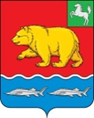 Администрация молчановского РАЙОНАТомской областипостановление11.09.2023                                                                                                                          № 553с. МолчановоО внесении изменений в постановление Администрации Молчановского района от 15.03.2010 № 99В целях совершенствования структуры заработной платы работников муниципальных учрежденийПОСТАНОВЛЯЮ:1. Внести в постановление Администрации Молчановского района  от 15.03.2010 № 99 «Об утверждении размеров окладов (должностных окладов) и надбавок стимулирующего характера по общеотраслевым должностям руководителей, специалистов, служащих и общеотраслевым профессиям рабочих муниципальных учреждений, финансируемых из бюджета Молчановского района» следующие изменения:в размерах окладов (должностных окладов) и надбавок стимулирующего характера по общеотраслевым должностям руководителей, специалистов, служащих и общеотраслевым профессиям рабочих муниципальных учреждений, финансируемых из бюджета Молчановского района, утвержденных указанным постановлением:а) таблицу пункта 1 изложить в следующей редакции:б) таблицу пункта 1.1. изложить в следующей редакции:в) таблицу пункта 4 изложить в следующей редакции:2. Опубликовать настоящее постановление в официальном печатном издании «Вестник Молчановского района» и разместить на официальном сайте муниципального образования «Молчановский район»                                          (http:// www.molchanovo.ru/).3. Настоящее постановление вступает в силу с 1 октября 2023 года.Глава Молчановского района                                                            Ю.Ю. СальковВиктория Николаевна Галактионова(838256)23 2 24В дело – 1Бондаренко – 1Демакова – 1Галактионова – 1Главам сельских поселений - 5Управление финансов – 1Управление образования – 1Культура - 1«№ ДолжностиРазмер должностного оклада (рублей)1231)Должности профессиональной квалификационной группы «Общеотраслевые должности служащих первого уровня»79392)Должности профессиональной квалификационной группы «Общеотраслевые должности служащих второго уровня»10426-114523)Должности профессиональной квалификационной группы «Общеотраслевые должности служащих третьего уровня»10993-131344)Должности профессиональной квалификационной группы «Общеотраслевые должности служащих четвертого уровня»13439-14352»;«ДолжностиРазмер должностного оклада (рублей)Системный администратор10993-13134Специалист по персоналу10993-13134Специалист по закупкам (контрактный управляющий)10993-13134Специалист по охране труда10993-13134Руководитель службы охраны труда13439-14352»;«№Разряд работ в соответствии с ЕТКСРазмер оклада (рублей)1231)1 разряд7329 - 7572 2)2 разряд7572 - 7814 3)3 разряд7814 - 8065 4)4 разряд10537 - 10777 5)5 разряд10777 - 11055 6)6 разряд11055 - 11302 7)7 разряд11302 - 11606 8)8 разряд11606 – 11910». 